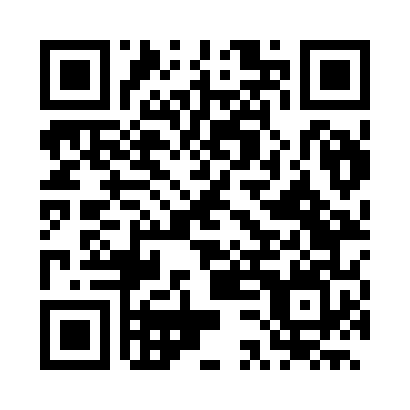 Prayer times for Itapira, BrazilWed 1 May 2024 - Fri 31 May 2024High Latitude Method: NonePrayer Calculation Method: Muslim World LeagueAsar Calculation Method: ShafiPrayer times provided by https://www.salahtimes.comDateDayFajrSunriseDhuhrAsrMaghribIsha1Wed5:106:2612:043:185:426:542Thu5:116:2712:043:175:416:533Fri5:116:2712:043:175:416:534Sat5:116:2812:043:175:406:525Sun5:126:2812:043:165:396:526Mon5:126:2912:043:165:396:517Tue5:126:2912:043:155:386:518Wed5:126:2912:043:155:386:509Thu5:136:3012:043:155:376:5010Fri5:136:3012:043:145:376:5011Sat5:136:3112:043:145:366:4912Sun5:146:3112:043:135:366:4913Mon5:146:3212:043:135:356:4814Tue5:146:3212:043:135:356:4815Wed5:156:3312:043:125:356:4816Thu5:156:3312:043:125:346:4817Fri5:166:3312:043:125:346:4718Sat5:166:3412:043:125:336:4719Sun5:166:3412:043:115:336:4720Mon5:176:3512:043:115:336:4721Tue5:176:3512:043:115:326:4622Wed5:176:3612:043:115:326:4623Thu5:186:3612:043:115:326:4624Fri5:186:3712:043:105:326:4625Sat5:186:3712:043:105:316:4626Sun5:196:3712:043:105:316:4627Mon5:196:3812:053:105:316:4528Tue5:196:3812:053:105:316:4529Wed5:206:3912:053:105:316:4530Thu5:206:3912:053:105:316:4531Fri5:206:4012:053:105:306:45